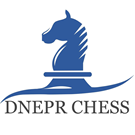 ПОЛОЖЕННЯ про проведення шахового турніру «Меморіал Кучерського» зі швидких шахівКучерський Георгiй Абрамович (1938-1992) — сильний шахiст, кандидат у майстри спорту, тренер, шаховий арбiтр, органiзатор, редактор шахового вiддiлу газети «Прапор юностi» та автор багатьох публiкацiй у пресi в 1970-1980 рр.І. МЕТА.  Популяризація шахів, вдосконалення майстерності, підготовка шахістів до участі в обласних, національних та міжнародних шахових турнірах,організація змістовного відпочинку у вихідні дні.ІІ. ТЕРМІН, ЧАС ТА МІСЦЕ ПРОВЕДЕННЯ.  Турнір проводиться з 19 по 20 жовтня 2019 року в Дніпровському мiському шахово-шашковому клубi iм.Й.С.Урiха, який знаходиться за адресою вул. Академiка Вернадського (Дзержинського), 27.  	 Регламент проведення турніру:19 жовтня 2019р.:14:00 -15:00 реєстрація учасників; 15:00 - 15:30 урочисте відкриття15:30 - початок 1 туру;16:15 - початок 2 туру;17:00 - початок 3 туру;17:45 - початок 4 туру.20 жовтня 2019р.: 11:00 -  початок  5 туру;11:45 -  початок 6 туру;12:30 -  початок 7 туру;13:15 -  початок 8 туру;14:00 -  початок 9 туру;Після закінчення 9 туру - підбиття підсумків та нагородження переможців.Час запізнення на гру 0 хв.ІІІ.УЧАСНИКИ ЗМАГАНЬ. У турнірі беруть участь тільки мешканці Дніпра та області, які сплатили турнірний внесок відповідно до умов, зазначених в цьому Положенні. Розмір турнірного внеску за одного учасника складає:200 грн. - дорослі учасники;120 грн. – учні шкіл (при пред‎'явленні учнівського квитка);120 грн. - ветерани (50+).ІV.СИСТЕМА ПРОВЕДЕННЯ ЗМАГАНЬ. Турнір проводиться за правилами шахів ФІДЕ, за швейцарською системою в 9 турів. Всi 9 турів турніру проходять з контролем 10 хвилин + 10 секунд після кожного зробленого ходу кожному учаснику на всю партію.V.ВИЗНАЧЕННЯ ПЕРЕМОЖЦІВ.Переможці турнірів визначаються за найбільшою кількістю набраних очок. За однакової кількості набраних очок місця визначаються за додатковими показниками (повний коефіцієнт Бухгольця, усереднений коефіцієнт Бухгольця з відкиданням: 1 найгіршого результату, 2 найгірших результатів, 3 найгірших результатів, 1 найгіршого та 1 найкращого результатів).VI.НАГОРОДЖЕННЯ.        Гарантований призовий фонд складається з 8100 грн. Кількість основних призів в турнірi - не менше 5 (п‎'яти). Організатори також гарантують нагородження в категоріях: кращi жінки, ветерани, юнiори 2007 р.н. і молодші (за умови, що в категорiях буде не менше 5 учасникiв). Виплата переможцям грошової винагороди (призових) підлягає оподаткуванню у порядку згідно чинного законодавства (ст. 170.6.3.-170.6.5. Податкового кодексу України).Основні призи:1 місце 2500 грн. + диплом;2 місце 2000 грн. + диплом;3 місце 1600 грн. + диплом;4 місце 1200 грн. + диплом;5 місце 800 грн. + диплом.Призи у категоріях:Жінки (за умови участі не менше 5 жінок)1 приз 300 грн. + дипломЮнаки та дівчата 2007 р. і молодші  (за умови участі 5 і більше шахістів)1 приз: 300 грн.  + дипломВетерани (за умови участі 5 і більше шахістів)1 приз: 300 грн. + дипломВсі призери будуть нагороджені подарунками від спонсорів Федерації.За умови виграшу кількох призів вручається один - найбільший.VІІ.ОРГАНІЗАТОРИ, РЕЄСТРАЦІЯ           Організатори турніру — Федерацiя шахiв м.Днiпра. Змагання проводяться за пiдтримки дiтей Георгiя Кучерського — Олексiя, Анни та Тетяни. Відповідальність за проведення турніру покладається на оргкомітет та головну суддівську колегію.  Обов’язкова попередня реєстрація учасників, яка триватиме до 17 жовтня 2019 року. Для того, щоб зареєструватися учасником турніру, необхідно заповнити анкету на сайтi Федерацiї шахiв м.Днiпра (chess.dp.ua) та сплатити внесок за наданими реквiзитами:Реквізити для оплати:ГО «Федерація шахів міста Дніпра»ЄДРПОУ 42072245Код МФО 305299р/ р UA493052990000026009050289927в АТ КБ «Приватбанк»ПРИЗНАЧЕННЯ: Участь у турнірі «Меморiал Кучерського», [Ваше П. І. Б.]VIII. ПОРЯДОК ПІДГОТОВКИ СПОРТИВНИХ СПОРУД ТА ДОТРИМАННЯ ПРАВИЛ БЕЗПЕКИ УЧАСНИКАМИ ТА ГЛЯДАЧАМИ ПІД ЧАС ПРОВЕДЕННЯ ЗМАГАНЬ       Відповідно до постанови Кабінету Міністрів України від 18.12.1998р.  №2025 «Про порядок підготовки спортивних споруд та інших спеціально відведених місць для проведення масових спортивних та культурно-видовищних заходів»:- підготовка спортивних споруд покладається на їх власників;- контроль за підготовкою спортивних споруд та забезпечення безпеки при проведенні змагань здійснює робоча комісія, яку очолює головний суддя змагань.Контактні телефони та e-mail: +38 (099) 484-76-56, chess@amm.dp.uaДАНЕ ПОЛОЖЕННЯ Є ОФІЦІЙНИМ ЗАПРОШЕННЯМ НА ЗМАГАННЯ !  «ЗАТВЕРДЖЕНО»Голова Громадської організації «Федерація шахів міста Дніпра» ____________ О.М. Марков«____»_____________2019р. 